 Татарстан Республикасы Алексеевск муниципаль районы Советының“2016-2021 елларга һәм 2030 елга кадәрге план чорына Татарстан Республикасы Алексеевск муниципаль районының социаль-икътисадый үсеше стратегиясе турында “2016 елның 19 июлендәге 45 номерлы карарына үзгәрешләр һәм өстәмәләр кертү турында «2030 елга кадәр Татарстан Республикасын социаль-икътисадый үстерү стратегиясен раслау турында «Татарстан Республикасы Законына үзгәрешләр кертү хакында» 2019 елның 5 апрелендәге 31-ТРЗ номерлы Татарстан Республикасы Законы ,Татарстан Республикасы Икътисад министрлыгының 18.12.2015 ел, № 534 боерыгы белән расланган Татарстан Республикасы муниципаль районнары (шәһәр округлары) дәрәҗәсендә социаль-икътисадый үсешне стратегик планлаштыруны гамәлгә ашыру буенча Методик рекомендацияләрнең 4.2 бүлеге,Алексеевск муниципаль районы Уставы нигезендәАлексеевск муниципаль районы Советы карар итте:1. Татарстан Республикасы Алексеевск муниципаль районы Советының 2016 елның 19 июлендәге 45 номерлы «2016-2021 елларга һәм 2030 елга кадәрге план чорына Татарстан Республикасы Алексеевск муниципаль районының социаль-икътисадый үсеше стратегиясе турында» гы карарына түбәндәге үзгәрешләр һәм өстәмәләр кертергә:: 1.1.«Алексеевск муниципаль районының 2030 елга кадәр социаль-икътисадый үсешенең төп күрсәткечләре» таблицасын 3 бүлекне яңа редакциядә бәян итәргә (1нче кушымта);1.2. 4 бүлекнең «Инвестиция проектлары исемлеге (төп капиталга инвестицияләр кертеп)» 4.3.1 таблицасын яңа редакциядә бәян итәргә (2 нче кушымта);1.3. «2030 елга кадәр Алексеевск муниципаль районы стратегиясенең максатчан ориентирлары» 8.1 таблицасын яңа редакциядә бәян итәргә (3 нче кушымта);1.4. 9 бүлектәге» Алексеевск муниципаль районы керемнәренең һәм чыгымнарының фаразланган бюджеты " 8.2 таблицасын яңа редакциядә бәян итәргә (4нче кушымта);1.5. «Сәнәгать предприятиеләрен үстерү чаралары» 3.2.1 таблицасын , «Куллану базарын үстерү чаралары исемлеге»3.2.2 таблицасын ,    «Төзелеш һәм ТКХ тармагында чаралар» 3.2.3 таблицасын, «Сәламәтлек саклау өлкәсендә чаралар исемлеге» 3.2.4 таблицасын, «Физик культура һәм спортны үстерү чаралары» 3.2.8 таблицасын, «Халыкны социаль яклау өлкәсендәге чаралар» 3.2.9 таблицасын, «Социаль куркыныч хәлдә калган гаиләләргә һәм  балаларга(СОНКО) ярдәм итүгә юнәлдерелгән чаралар»ының 3 нче бүлегендәге 3.2.10 таблицасын.,  «2016-2030 еллар чорына авыл хуҗалыгын үстерүнең төп юнәлешләре» 4.2.1 таблицасын, 4.4.1 «Биләр дәүләт тарих-археология һәм табигать музей-тыюлыгы «ТР ДБМУ нең туризмны үстерү чаралары планы”ның 4 бүлегендәге4.2.1 таблицасын,  » Әйләнә-тирә мохитне саклау өлкәсендәге чаралар «5.1.2.1 таблицасын, » Инвестиция җәлеп итүчәнлек һәм эшлекле активлык өлкәсендәге чаралар 5.1.3.1 таблицасын, «5.1.4.3 таблицасын» Кеше капиталы, хезмәт базары һәм урбанизация өлкәсендәге чаралар «5 бүлегенең 5.1.4.3 таблицасын яңа редакциядә бәян итәргә (5 нче кушымта).2. Әлеге карарны Алексеевск муниципаль районының рәсми сайтында, Интернет мәгълүмат-телекоммуникация челтәрендә Татарстан Республикасы хокукый мәгълүмат рәсми порталында урнаштырырга.5. Әлеге карарның үтәлешен контрольдә тотуны үз өстемдә калдырам.Муниципаль район башлыгы,Совет рәисе                                                                                     С. А. ДемидовАЛЕКСЕЕВСКИЙ РАЙОННЫЙ СОВЕТАЛЕКСЕЕВСКОГО МУНИЦИПАЛЬНОГО РАЙОНАРЕСПУБЛИКИ ТАТАРСТАН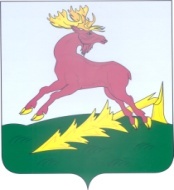 ТАТАРСТАН РЕСПУБЛИКАСЫАЛЕКСЕЕВСКМУНИЦИПАЛЬ РАЙОНЫНЫҢАЛЕКСЕЕВСКРАЙОН СОВЕТЫ ПОСТАНОВЛЕНИЕ18.10.2019Алексеевск ш. т. б.КАРАР№ 271